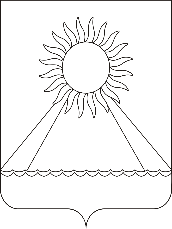 РОССИЙСКАЯ  ФЕДЕРАЦИЯЧЕЛЯБИНСКАЯ   ОБЛАСТЬАРГАЯШСКИЙ МУНИЦИПАЛЬНЫЙ РАЙОНАДМИНИСТРАЦИЯ АРГАЯШСКОГО СЕЛЬСКОГО ПОСЕЛЕНИЯПОСТАНОВЛЕНИЕ____________________. № __________               с. АргаяшО внесении изменений в муниципальную программу «Благоустройство территории Аргаяшского сельского поселения» На основании постановления администрации Аргаяшского сельского поселения от 25.11.2013 г. № 155 «Об утверждении Порядка разработки,   реализации и оценки эффективности муниципальных программ Аргаяшского сельского поселения» и постановления от 29.09.2019г. №123 «О внесение изменений в Постановление об утверждении Порядка разработки, реализации и оценки эффективности муниципальных программ Аргаяшского сельского поселения №155 от 25.11.2013г.» ПОСТАНОВЛЯЮ:1. Внести следующие изменения в муниципальную программу «Благоустройство территории Аргаяшского сельского поселения»:1.1.  Паспорт муниципальной  программы  изложить в следующей редакции:Паспортмуниципальной  программы«Благоустройство территории Аргаяшского сельского поселения на 2020-2022 годы» Ответственный исполнитель муниципальной программыЗаместитель главы по управлению муниципальной собственностью, земельным отношениям, вопросам ЖКХ и инфраструктуреСоисполнители муниципальной программы---Участники муниципальной программыАдминистрация Аргаяшского сельского поселенияПодпрограммы муниципальной программы---Программно-целевые инструменты муниципальной программы (наименования ведомственных целевых программ)---Цели муниципальной программы- совершенствование системы комплексного благоустройства;- осуществление мероприятий по поддержанию порядка, санитарного состояния на территории Аргаяшского сельского поселения; - совершенствование эстетического вида сельского поселения;- создание комфортных условий для деятельности и проживания жителей поселения.Задачи муниципальной программы- установление единого порядка содержания территорий;- выявление потребности в реализации мероприятий по ремонту и модернизации имеющихся объектов благоустройства и перспективном строительстве новых;- привлечение к осуществлению мероприятий по благоустройству территорий физических и юридических лиц и повышение их ответственности за соблюдение чистоты и порядка;- оздоровление санитарной экологической обстановки,  ликвидация несанкционированных свалок бытового мусора; - усиление контроля за использованием, охраной и благоустройством территорий.Целевые индикаторы и показатели муниципальной программы - доля действующих светильников на территории сельского поселения, работающих в вечернем и ночных режимах, не менее 90 %; -количество выполненных мероприятий по благоустройству по отношению к запланированному количеству, %.Этапы и сроки реализации муниципальной программы2020-2022 годыОбъемы бюджетных ассигнований муниципальной программыОбщий объем финансирования программы составляет     20673,90 тыс. руб., из них: - средства бюджета поселения – 20673,90 тыс. руб.Объем финансирования программы по годам:2020 год – 7356,6 тыс. руб.;  2021 год – 6775,3 тыс. руб.; 2022 год – 6542,0 тыс. руб. Ожидаемые результаты реализации муниципальной программыРеализация мероприятий Программы приведет к достижению следующих результатов:- увеличение и поддержка уличного освещения посредством установки новых ламп и обслуживания сетей уличного освещения;- увеличение площади зеленых насаждений;- обустройство детских и спортивных площадок;- соблюдение чистоты и порядка, улучшение экологической обстановки на территории сельского поселения;-повышение уровня комфортности для проживания жителей поселения.